Рисунок 1.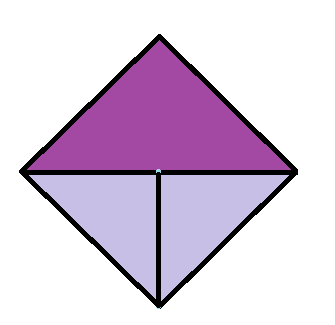 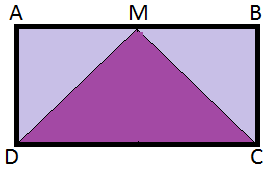 Рисунок 2.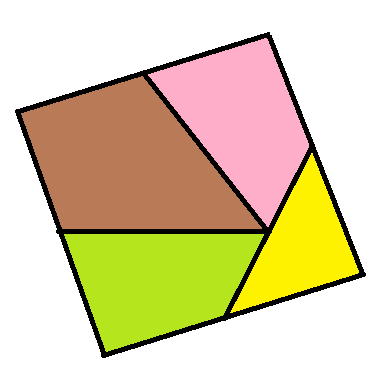 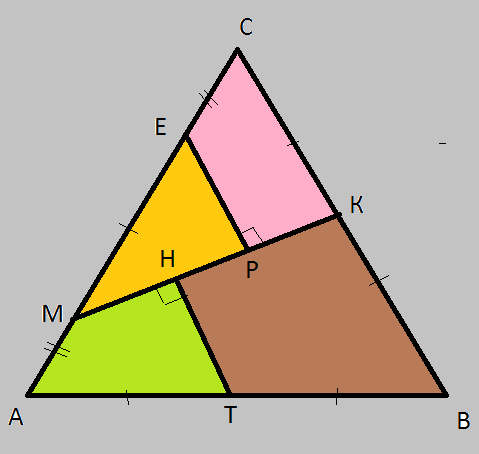 Рисунок 3.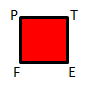 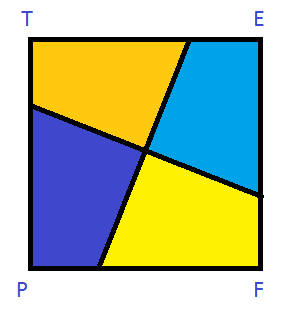 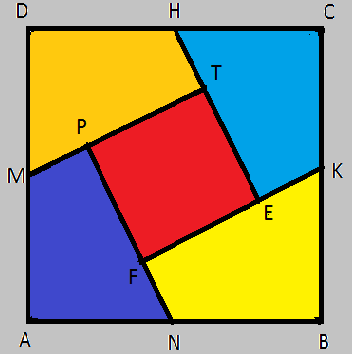 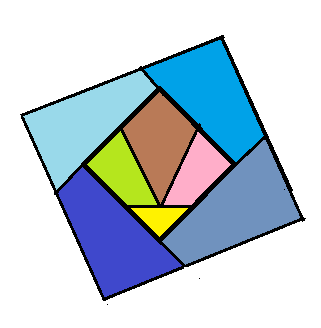 Рисунок 4.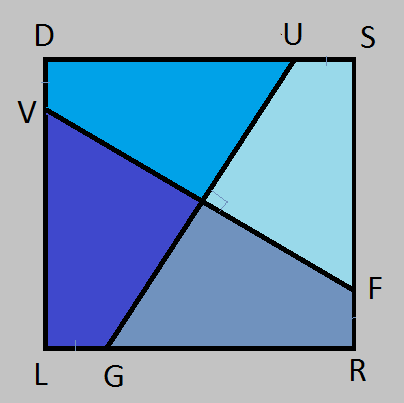 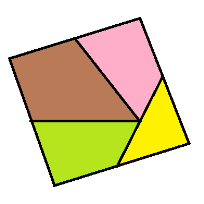 Рисунок 5.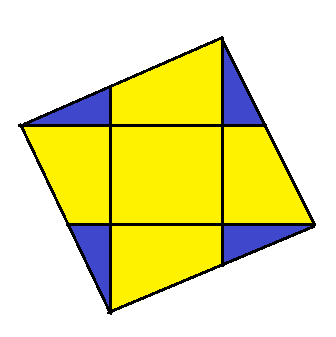 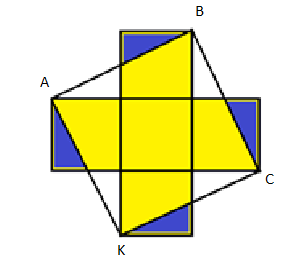 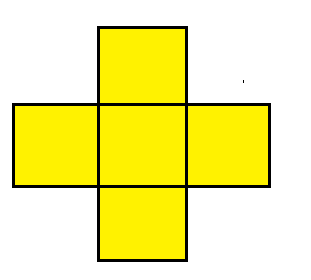 Рисунок 6.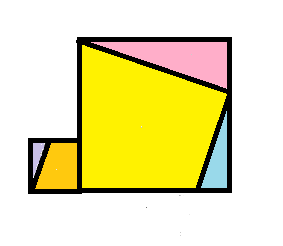 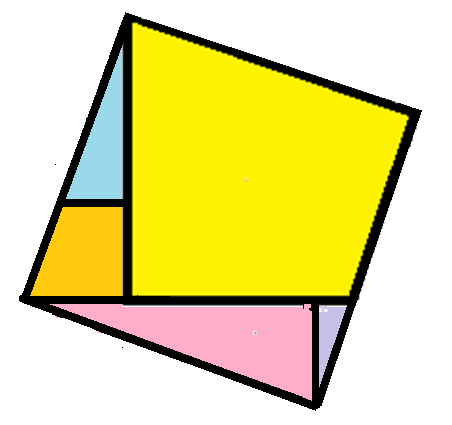 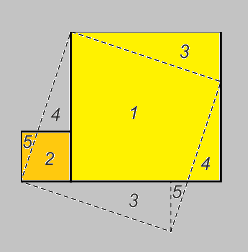 